ST. JOSEPH’S COLLEGE (AUTONOMOUS), BENGALURU -27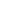 M.Sc. BOTANY – IV SEMESTERSEMESTER EXAMINATION: APRIL 2023(Examination conducted in May 2023)BO 0321: PLANT BREEDING AND PLANT PROPAGATIONTime: 2 ½ Hours								    Max Marks: 70Draw diagrams and write examples wherever necessaryThis paper contains ONE printed page and THREE partsA. Answer any TEN of the following:                                                             10x2=20NBPGRApomixis Indian Seed ActOpen-pollinated varietiesAcclimatizationRFLPGootieHot bedsAromatic plantsFairchild’s muleGreen housePeat mossB. Write a critical note on any FIVE of the following:                                     5x6=30Back cross technique and its importanceGermplasm conservationGenetic basis of heterosis and inbreeding depression (any two theories) Any six garden implements/tools Physiological disorders in CarnationAny three natural vegetative propagules with suitable examplesOrchid propagation methodsC. Give a comprehensive account of any ONE of the following:                 2x10=20a. Characteristics of an ideal marker b. Molecular Assisted Breeding for disease resistance Barriers in distant hybridization and methods to overcome them.Cultivation, harvest and marketing of apple